Verano de Rusia 2019 en alas de Lufthansa – 08 días.INTRODUCCIÓN DEL TOUR	Nuestra única salida grupal tradicional desde México en el 03 de Julio en la temporada alta vacacional VERANO RUSO 2019 por la ruta de San Petersburgo a Moscú. Paquete turístico completo incluye los vuelos trasatlánticos de LUFTHANSA. Hay que visitar Rusia en la esta temporada de verano ruso – excelente y mágica época del año de agradable clima cuando la naturaleza está totalmente soleada e iluminada. El clima en estos meses en Rusia es muy agradable, no tiene ninguna diferencia con el clima común en la Ciudad de México y las temperaturas en promedio pueden variar entre los 22-30ºC. El Verano ruso es templado y sin duda es una de las mejores temporadas para viajar a Rusia. Otro atracivo para los turistas – los días son muy largos: amanece a las 5:00 hrs. y anochece a las 22:00 hrs, por eso esta época se conoce en el Mundo como "NOCHES BLANCAS". La temperatura promedio es alrededor de +23ºC, pero de vez en cuando pueden bajar en las madrugadas hasta +15ºC o subir durante el día hasta +30ºC dependiendo de los frentes climáticos que entren del Sur o del Norte.	Cupo de este popular tour de gran demanda es muy limitado con el mejor precio en el mercado mexicano turístico (no existe análogo) de esta única salida grupal en el mes de Julio del año 2019, es necesario reservar con anticipación y dejar el depósito necesario. El precio público incluye vuelo desde la Ciudad de México a Rusia (y de viceversa) con LUFTHANSA.ITINERARIO DESCRIPTIVO DE VIAJEDía 01, Julio 03 / Miércoles –	MÉXICO / FRANKFURT (conexión) Salida en vuelo trasatlántico de LUFTHANSA LH-499  de las 20:45 horas con destino a Frankfurt (Alemania).Día 02, Julio 04 / Jueves –	FRANKFURT / SAN PETERSBURGO (traslado IN)  Llegada a las 14:40 horas a Frankfurt y conexión con vuelo de LUFTHANSA LH-1438 de las 19:05 horas con destino a San Petersburgo, Llegada a las 22:45 horas a San Petersburgo – “La Venecia del Norte”, “La Palmira Boreal”, "Aurora del Norte" y la “Capital cultural de Rusia” son algunos de los nombres relacionados con ésta gran urbe que está situada en el noroeste del país en la costa del Mar Báltico, pero ninguno de estos nombres puede expresar plenamente el delicioso encanto, la incomparable elegancia y la asombrosa peculiaridad de San Petersburgo. Es la segunda ciudad rusa en importancia y población y siempre ha tenido significación estratégica para el estado de Rusia. Entre los visitantes de Rusia existe la opinión común de que San Petersburgo es una de las ciudades más bellas y preciosas del mundo. Traslado y alojamiento en el hotel MIENINGER NIKOLSKY o similar de categoría TURISTA SUPERIOR.Día 03, Julio 05 / Viernes –   	SAN PETERSBURGO (DB + City tour + Hermitage) Desayuno buffet. Por la mañana VISITA PANORÁMICA DE LA CIUDAD conociendo sus principales avenidas como la Plaza del Palacio con la Columna de Alejandro, o la Avenida Nevsky con numerosos lujosos palacios de la aristocracia rusa, soberbios templos, jardines, teatros, hoteles, tiendas, restaurantes y etc., o múltiples canales con sus malecones y puentes de obras maestras, o los monumentos arquitectónicos como la Torre del Almirantazgo de la marina de Rusia – símbolo de la ciudad, la Catedral de San Isaac con el Jinete de Bronce dedicado al Zar Pedro el Grande - fundador de la ciudad, la Catedral de la Virgen de Kazán, la Catedral de San Salvador sobre la sangre derramada (o la Iglesia de la Resurrección de Jesucristo) con sus pintorescas cúpulas y campanario de forma de cebollas. Pero en muchos edificios se puede apreciar la influencia de la arquitectura italiana en el siglo XVIII y en menor grado de la francesa. En la ciudad se construyó un gran número de monumentos y conjuntos de arquitectura barroca y neoclásica.  Continuaremos con la visita al Palacio de invierno, antigua residencia de los Zares de Rusia construida en el siglo XVIII en el estilo barroco ruso situada en la Plaza del Palacio (plaza principal de San Petersburgo) y el cual alberga en la actualidad el famoso Museo del HERMITAGE que está considerado uno de los mayores museos y pinacotecas más grandes de todo el Mundo con las fantásticas colecciones de arte en todos sus géneros. El Museo cuenta con unos tres millones y medio de piezas de arte que se exponen en más de 400 salas. Por la noche se recomienda visitar opcionalmente (por su cuenta) los famosos restaurantes que tienen la amplia variedad de platos de cosina típica rusa.Día 04, Julio 06 / Sábado –	SAN PETERSBURGO (DB + Fortaleza San Pedro / San Pablo + Petrodvoréts) Desayuno buffet. Por la mañana la excursión a la FORTALEZA SW SAN PEDRO Y SAN PABLO, donde admiraremos el panteón de los Zares. En la Catedral de la Fortaleza se encuentra el sepulcro de los miembros de la dinastía zarista Románov comenzando desde Pedro I el Grande. Es el auténtico núcleo antiguo y otro símbolo de la ciudad. Fue la primera edificación que mandó construir según su propio diseño Pedro el Grande sobre una pequeña y pantanosa isla Zayachi (de conejo) situada entre el Rio Gran Nevá y el canal de Kronwerk. La fortaleza, que ahora se considera la mejor fortificación militar del siglo XVIII conservada de Europa, fue proyectada para defender la salida al mar Báltico y para proteger la ciudad en construcción de los constantes ataques de las tropas del Rey Sueco. Por la tarde la excursión a la ciudad de Petergoff en donde se encuentra el lujoso PALACIO PETRODVORÉTS que fue antigua la residencia de verano de los Zares rusos. PETRODVORETS conocido por sus nobles parques, magníficos jardines e impresionantes múltiples cascadas y fuentes. El Palacio en Petergoff construido por órdenes de Pedro I el Grande a unos 30 kilómetros de San Petersburgo a principios del siglo XVIII está conocido como el "Versalles ruso", una visita a este palacio se hace imprescindible e inolvidable. En torno al palacio se crearon dos majestuosos parques principales, el conocido como Parque Superior, que cuenta con multitud de fuentes y cascadas y el Parque Inferior, abarcando una superficie de más de cien hectáreas, donde se encuentra el complejo de fuentes más grande construido por el hombre. Regreso a San Petersburgo. Por la noche se recomienda una visita opcional (con pago adicional) al mundialmente famoso Ballet Mariínskiy (antes Kírov) o un espectáculo de show folklórico.Día 05, Julio 07 / Domingo –	SAN PETERSBURGO / MOSCÚ (DB + tren-bala)Desayuno buffet. Traslado a la estación de trenes para tomar el tren-bala SAPSAN de alta velocidad en clase turista con destino a Moscú. Llegada a la capital de Rusia, Moscú – el corazón del país más grande del Mundo, una ciudad antigua y siempre joven de muchas caras y al mismo tiempo de una sola. Moscú crece y se transforma a la vista de todos al verdadero centro internacional, sin perder por ello su aspecto de auténtica y típica ciudad rusa. Traslado y alojamiento en el hotel IBIS KIEVSKAYA o similar de categoría TURISTA SUPERIOR.Día 06, Julio 08 / Lunes –	MOSCÚ (DB + City tour) Desayuno Por la mañana VISITA PANORÁMICA DE LA CIUDAD que incluye La Plaza Roja con la majestuosa Catedral de San Basilio famosa en el mundo por su pintoresca y complicada fachada decorada con cúpulas de colores en forma de cebollas y también cerca de la Muralla del Kremlin en la Plaza Roja se encuentra el Mausoleo del fundador del Estado soviético, Vladimir Lenin y el panteón de todos los líderes de aquella URSS. En épocas anteriores en la Plaza Roja pasaban todo tipo de eventos, tanto religiosos, como laicos. En la época soviética las fiestas de la Revolución Socialista de Octubre y de la Victoria en la Segunda Guerra Mundial se conmemoraban con desfiles militares. Además, la visita panorámica incluye unos monumentos, catedrales y avenidas de la capital rusa, como el mundialmente famoso Teatro Bolshoy, el convento de Novodévichi, las Colinas de Lenin con la Universidad Estatal de Lomonósov, el estadio Olímpico “Luzhnikí”, etc. Tarde libre para actividades personales.Día 07, Julio 09 / Martes –	MOSCÚ (DB + Kremlin + Armería) Desayuno buffet. Por la mañana visita a la ciudadela del KREMLIN conociendo sus principales Catedrales más bellas e importantes, un conjunto artístico más impresionante del mundo, una antigua ciudad dentro de otra, que nació en 1156. Aquí dejaron su huella creadora grandes artistas italianos y franceses en época de Iván III. Destacan: el Palacio del Arsenal con 875 cañones, el Palacio del Senado, el Teatro del Kremlin y el Palacio de los Congresos, el Campanario del Iván el Terrible, el enorme Cañón Zar que nunca fue usado, pero fue el más grande del mundo, la gigantesca Campana Zarina, las Catedrales del Arcángel San Miguel, la Catedral de los Doce Apóstoles, la Catedral de la Asunción – la más elegante y representativa con cúpulas en forma de bulbo. Continuaremos la visita al Kremlin moscovita con la excursión al MUSEO DE LA ARMERÍA que contiene una excelente y única colección de joyas, piedras preciosas, armas y otros tesoros de la corona rusa. Tarde libre para actividades personales o compras. Por la noche se recomienda una visita opcional (con pago adicional) al mundialmente famoso Ballet del Teatro Bolshoy o al maravilloso circo moscovita.Día 08, Julio 10 / Miércoles –	MOSCÚ / FRANKFURT / MÉXICO (DBOXLUNCH + traslado OUT) Desayuno en box-lunch. Durante la madrugada traslado al aeropuerto y salida en vuelo LUFTHANSA LH-1453  de las 09:05 horas con destino a Frankfurt. Llegada a las 11:30 horas y conexión  con vuelo de LUFTHANSA  LH-498 de las 13:25 horas con destino a la Ciudad de México. Llegada a la Ciudad de México a las 18:25 hrs. Fin de nuestros servicios. NOTAS:	* En Moscú La Plaza Roja y Kremlin cierran en distintas ocasiones debido a desfiles militares, celebraciones de los festivales y ferias nacionales, concursos y conciertos internacionales, actividades religiosas, etc. y la administración del Kremlin nunca da explicaciones a este respecto. Si esto ocurriera la visita prevista en el programa se realiza exteriormente o se verá modificada *	** Referente de las visitas opcionales en Moscú y San Petersburgo: favor de solicitar la cotización correspondiente con anticipación (antes de salida de viaje) tomando en cuenta que la prestación de estos servicios está sujeto a disponibilidad y autorización del proveedor de Rusia. ** PRECIO INCLUYE:Vuelos trasatlánticos de LUFTHANSA México / Frankfurt / San Petersburgo – Moscú / Frankfurt / México (en clase turista grupal).Tren-bala SAPSAN de alta velocidad en clase turista estándar para el trayecto San Petersburgo / Moscú.Traslados IN / OUT grupales con guía acompañante de habla hispana.Alojamiento en hoteles de categoría TURISTA SUPERIOR***+ con desayuno diario tipo buffet incluido DB (el último día de salida temprana de Rusia está incluido el desayuno en box-lunch - DBOXLUNCH).Visitas mencionadas en el itinerario (orden de excursiones sujeto a cambio según horarios de museos y disponibilidad).Guías locales de habla hispana.PRECIO NO INCLUYE:Impuestos aéreos, derecho aeroportuario TUA y Q’s de combustible sujetos a cambio hasta el día de emisión de boletos.Visa turística rusa (solicitar tarifa vigente).Propinas, maleteros & gastos de índole personal.Excursiones opcionales, visitas y cualquier servicio no específicamente indicado en el itinerario.Seguro de asistencia de viajero se paga adicional (consulte nuestra tarifa especial para este paquete turístico). CONDICIONES DE INSCRIPCIÓN Y RESERVACIÓN:Salida garantizada será con un mínimo de 10 personas inscritas total en el grupo, se pondrán inscribir desde 01-02 pax al grupo;Para poder confirmar los espacios garantizados en grupo es necesario el deposito correspondiente (300.00 USD), copia de pasaporte vigente, contrato de COMPRA / VENTA e itinerario firmados.No se puede garantizar la disponibilidad en estos grupos con menos de 31 días de anticipación, con menos de 31 días de anticipación, favor de verificar disponibilidad y posibilidad de inscribirse. Se requiere la información del pasaporte con más de 31 días antes del viaje para la emisión de los boletos de tren-bala SAPSAN de alta velocidad o proporcionar copia de pasaporte al momento de confirmar el paquete (inscripción), ya que, por la Temporada Alta el tren-bala está con altísima demanda y después será imposible poder confirmarlo.PRECIOS COTIZADOS EN DÓLARES AMERICANOS, VIGENTES HASTA JULIO 2019 Y SUJETOS A CAMBIO SIN PREVIO AVISO POR EL OPERADOR DE RUSIA Y EL TIPO DE CAMBIO ENTRE DÓLAR Y RUBLO (MONEDA DE RUSIA), EL TIPO DE CAMBIO ENTRE DÓLAR y EURO.LOS PAGOS PUEDEN SER REALIZADOS EN PESOS MEXICANOS AL TIPO DE CAMBIO VIGENTE.DESCRIPTIVOS DE LAS EXCURSIONES PREVISTAS EN EL PROGRAMA DEL TOUR "VERANO DE RUSIA 2019 EN ALAS DE LUFTHANSA":Visita panorámica de San Petersburgo. 		Visita panorámica guiada en español. San Petersburgo, declarada por la UNESCO como el Patrimonio Mundial de la Humanidad es llamada la “Venecia del Norte” debido a los innumerables canales, islas y puentes que fue necesario construir para drenar el terreno y encauzar el caudaloso Río Nevá. El lujo y la creatividad utilizados en su construcción por los arquitectos, escultores y pintores más prestigiosos y mundialmente reconocidos cuales fueron invitados por los Zares rusos para darle un aspecto singular, la opulencia de la corte zarista, pueden admirarse en los numerosos lujosos palacios, teatros, majestuosas e imponentes fachadas que ornan las amplias avenidas, aquí llamadas “Perspectivas” (prospékt) y atravesadas por ríos y canales de la ciudad. Podremos apreciar la principal "Perspectiva" de la ciudad - Avenida Névsky, con sus prestigiosos edificios: Palacio Ánichkov, Palacio Belozérsky, Catedral de Nuestra Señora de Kazán, Palacio Eliséev…etc. Atravesaremos la Fontanka, pequeño río que cruza el centro urbano de San Petersburgo, así como el río Móika y el canal Griboyédov. Sobre este último se encuentra la célebre iglesia de San Salvador sobre la Sangre Derramada, de inconfundible estilo ruso con sus cúpulas multicolores y doradas, en forma de bulbo. El majestuoso Palacio de Invierno, imponente residencia de los Zares, transformado en el Museo del Hermitage, domina desde su fachada Norte el curso del Gran Río Nevá. Al otro lado del río se alza la inconfundible silueta de la Fortaleza de San Pedro y San Pablo. No lejos se encuentran el histórico acorazado “Aurora”, que inicio la Gran Revolución Rusa 1917, y la Cabaña de Pedro el Grande: desde esta modesta vivienda de madera, el Zar seguía personalmente la evolución de la construcción de “su” ciudad, entre 1703 y 1708. En la isla Vasílievski se encuentran la Strelka, el Palacio Menchikov y el histórico edificio de la Universidad. Pasaremos ante la torre del Almirantazgo y su imponente flecha dorada, símbolo de la fuerza naval rusa, en la que Pedro el Grande quiso cimentar su Imperio. Veremos su estatua "Jinete del cobre" ante el edificio del Senado y la enorme Catedral de San Isaac, con sus gigantescas columnas de granito rojo de Finlandia. La plaza Teatrálnaya alberga los edificios del Conservatorio y el célebre Teatro Mariinsky (antes Kírov). Terminaremos ante la bella Catedral de San Nicolás de los Marinos, rodeada de canales.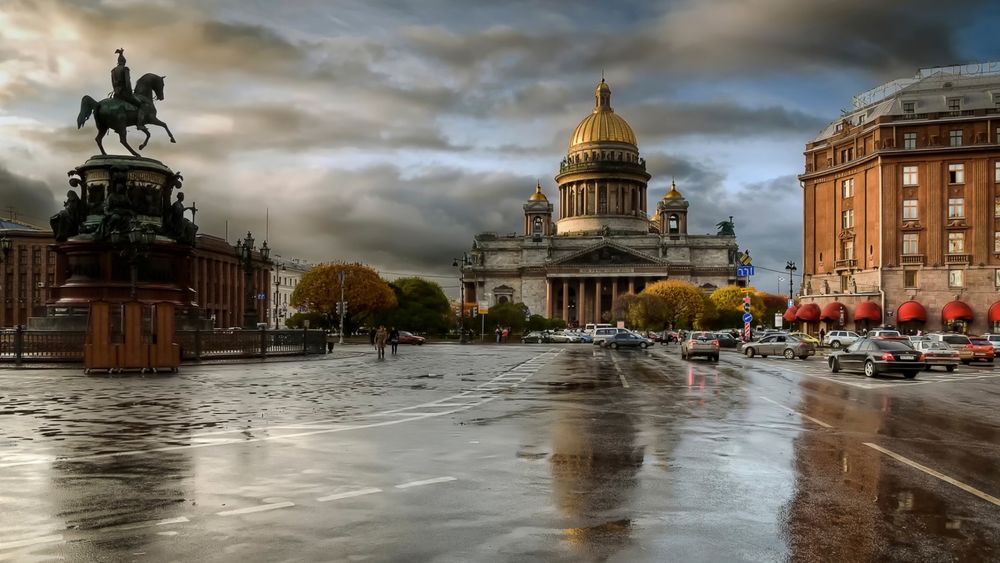 Visita al Palacio de Invierno: Museo de Hermitage.	El Museo de Hermitage se encuentra situado en el corazón de San Petersburgo, entre el malecón del río Nevá y la Plaza del Palacio. El complejo ocupa cinco edificios unidos (el Palacio de Invierno, el Teatro de Hermitage, el Hermitage Pequeño, el Hermitage Viejo y el Nuevo Hermitage) que forman un hermoso conjunto arquitectónico. Actualmente el Hermitage atesora en sus 400 salas más de dos millones y medio de objetos culturales y artísticos de los pueblos de Europa y Oriente desde los tiempos más remotos hasta el siglo XX. La historia del Hermitage se inicia con Pedro el Grande, cuando adquirió varias obras de arte, entre las primeras que se encontraban “David despidiéndose de Jonatan” de Rembrandt y “La Venus de Táurida”. Se considera que el museo nació oficialmente en 1764, cuando un comerciante berlinés envió 225 cuadros a Catalina II en pago de unas deudas estatales. Al recibirlos Catalina la Grande quiso que su galería no fuera superada por las colecciones de otros monarcas y comenzó a comprar casi todo lo que se vendía en subastas europeas. 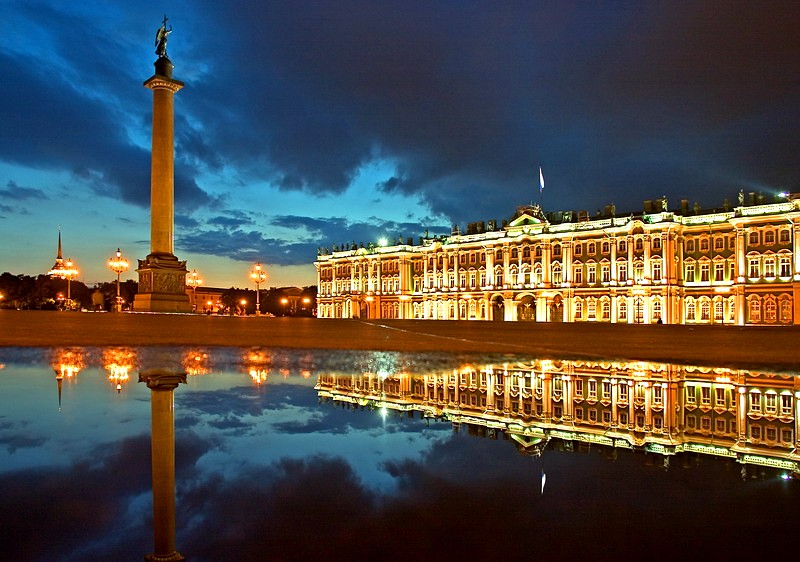 	El Museo de Hermitage es el museo más grande del mundo y se encuentra en dentro del Palacio de Invierno, que pasó a formar parte del museo en el año 1922, fue durante dos siglos la residencia principal de los zares rusos. Había sido construido para la emperatriz Isabel, hija de Pedro el Grande, y sus fachadas, el interior de la iglesia palaciega y la majestuosa escalera principal son un raro ejemplo del llamado barroco ruso del siglo XVIII. El Palacio de Invierno con sus formidables dimensiones, su abundancia de elementos decorativos y su majestuoso y noble porte debía simbolizar la potencia del Imperio Ruso, el poderío y fausto de sus soberanos. El exterior del Palacio se ha conservado casi sin alteración, excepto las esculturas decorativas hechas de piedra que cedieron su lugar a las figuras de bronce. Los interiores del palacio fueron decorados por el famoso genial italiano Bartolomeo Francesco Rastrelli. Sin embargo, las salas del palacio son del siglo XIX, pues tras incendio de 1837 se reconstruyeron según la moda de aquella época. A pesar de que se convirtieron en salas de exposiciones no han perdido todo su esplendor. Las más bellas de todas son la Escalera de Honor, la Sala Menor del Trono que tiene el nombre del Pedro el Grande y proyectada por el gran frances Montferrand; La Galería de la Guerra decorada por el genio italiano Carlo Rossi, la Sala Mayor del Trono de San Jorge, la Gran Antesala, la Sala de Blasones decoradas por otro gran italiano Giacomo Quarenghi, las bellas y finas capillas, muchas más y más galerías de la planta baja y por supuesto – la Sala de Malaquita con sus columnas, pilastras, chimeneas, lámparas de pie y mesitas que están decoradas con malaquita procedente de los Montes Urales. El verde vivo de la malaquita, combinado con el brillo del dorado y el mobiliario tapizado con seda de color frambuesa, determinan la impresión fantástica de esta sala.	Recorriendo las salas y galerías del Museo de Hermitage el visitante recibe la única posibilidad de contemplar con sus propios ojos los testimonios de diferentes épocas y conocer la cultura de los pueblos que habitan nuestro planeta. Cada muestra por mínima que sea, no tiene precio. Lo mismo que en un montón de piedras finas y tesoros brillantes conocidos en el mundo entero. El Museo de Hermitage posee monumentos y obras de primerísima calidad de la cultura primitiva y del arte antiguo: pinturas de los geniales grandes artistas Leonardo da Vinci, Giorgione, Tiziano, Rembrant, El Greco, Peter Paul Rubens. Podemos seguir citando los nombres de célebres artistas franceses, alemanes, italianos, españoles, ingleses y de muchos otros países, pero la lista sería para nunca acabar. El Hermitage también hace gala de las rarísimas obras de los famosos escultores europeos: Miguel Angel, Bernini, Canova Rodín, Thorvaldsen y de su única y la mayor de Rusia colección numismática.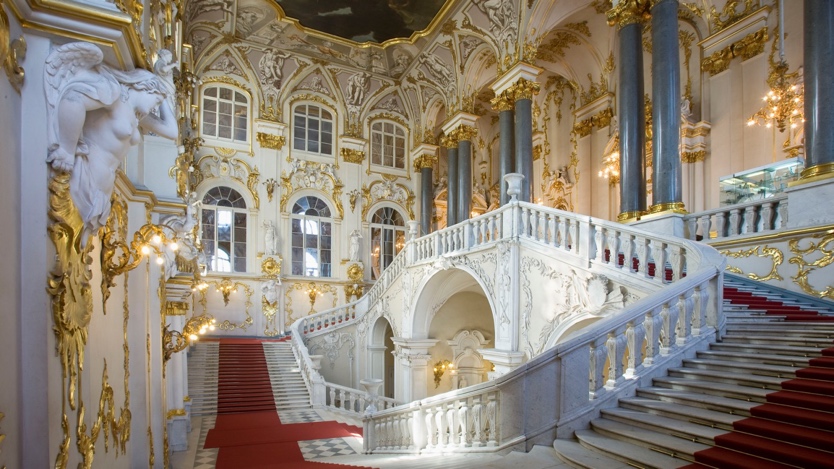 	Es decir, no hay arte que no esté representado en el Museo de Hermitage. Del Hermitage podríamos decir que es el Universo cuyas órbitas son épocas y dones divinos que se suelen llamar Artes y Creaciones. Visita de la Fortaleza de San Pedro y San Pablo.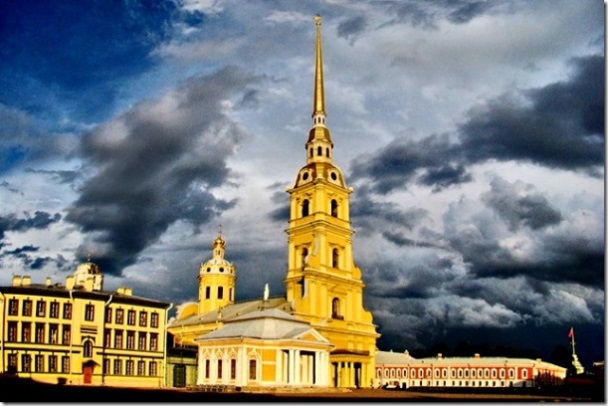  	La fortaleza está situada sobre la isla Zayachi (de conejo). Esta isleta fue escogida por Pedro el Grande para construir allí en mayo de 1703 la fortificación militar ante los ataques de los suecos, que dominaban entonces en el Mar Báltico. La construcción de la ciudadela fue dirigida por el arquitecto Domenico Tresini y en este pedazo de tierra pantanosa rodeado de agua comenzó a latir el corazón de la nueva capital rusa. La fortaleza cuenta con seis murallas cuya altura máxima es de 12 metros, y seis bastiones. En 1787, todas las edificaciones que daban al río Nevá fueron revestidos de granito. La alameda central que conduce a la Catedral de San Pedro y San Pablo es una de las mejores obras de Tresini y es el edificio dominante de la fortaleza. La misma Catedral fue erigida en 1712-1733, en el lugar de la primera iglesia de madera temporal edificada en 1703 en homenaje de los Santos Apóstoles Pedro y Pablo que fueron los Santos del Zar Pedro I. En su exterior se destaca la torre de 122.5 metros de altura, rematada por una aguja que sostiene una esfera con un ángel manteniendo la cruz, obra de Rinaldi, y el reloj holandés que cada seis horas toca el himno nacional. En el interior de la catedral se destaca el iconostasio de madera tallada con iconos del pintor Mercúriev. Desde la época del Pedro el Grande la Catedral sirve de panteón familiar a los emperadores rusos y los miembros de la familia imperial de los Romanov, en el recinto del templo hay 32 tumbas como monumentos funerarios decoradas en su mayoría con mármol blanco, entre las que se destaca la de Pedro el Grande, siempre adornada con flores frescas. En 1998 en el panteón tuvo lugar el entierro de los restos del último emperador de Rusia, Nicolás II con su esposa Alejandra e hijos fusilados en 1918 por los bolcheviques.En la explanada de la Catedral se puede visitar la Casita de la Barca y la Ceca que contiene una exposición de numismática. A espaldas de la Ceca se encuentran dos antiguas cárceles, la Cortina de Catalina La Grande y el Bastión del Príncipe Trubetskóy, de fama siniestra por las torturas que allí se imponían a los presos políticos de aquella época.Visita al Palacio Petrodvorets en Peterhof (Petergoff).	A 29 km. de San Petersburgo se ubica esta antigua principal residencia de verano de los zares rusos, situada junto al Mar Báltico y compuesta por un parque colgante del estilo francés, que al principio se utilizaba como huerto y que después se convirtió en un precioso jardín conocido como Parque (o Jardín) Superior. La mayor fuente del Jardín es la de Neptuno cuya estatua representa al dios de los mares con un séquito fantástico. El formidable conjunto de palacios, pabellones, fuentes y esculturas decorativas del Parque Inferior releva el vigor y potencia creadora de Rusia. Dispone de hermosas cascadas y elegantes fuentes romanas, como la de Neptuno, la de Encina, la de los Estanques Cuadrados y la de Dragones (Montaña del Ajedrez).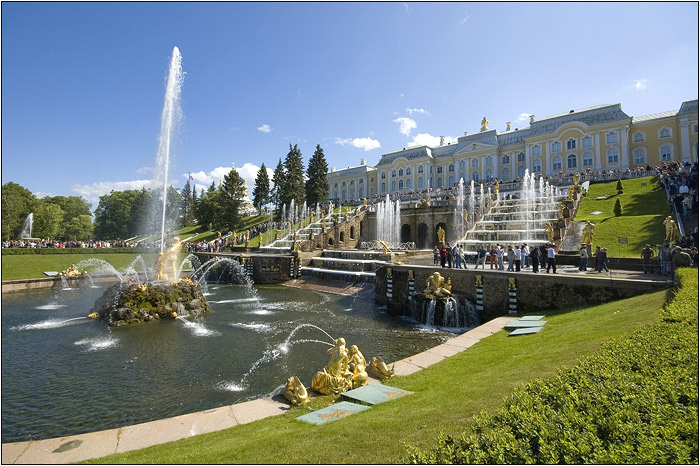 	El Gran Palacio realmente majestuoso es el máximo símbolo de la época de Pedro el Grande, conocida mundialmente como "Versalles ruso". Su construcción pasó por varias etapas y arquitectos hasta que en 1745 el gran arquitecto y escultor italiano Bartolomeo Francesco Rastrelli le confirió el aspecto que actualmente tiene. El exterior del Gran Palacio cuenta con cúpulas de oro resplandecientes en sus alas en forma de cebolla y tejados adornados con guirnaldas también de color dorado, la fachada de 275 metros vuelta hacia el mar está adornada en su parte frontal por un frontón. Es impresionante la Gran Cascada Central, situada ante la entrada principal, realizada por los famosos escultores Alexandre Lebrond, Johann Braunstein, Nicolo Michetti y Mikhail Zemscov en los años 1715 y 1724. Cuenta con 241 esculturas de bronce de color de oro y 64 fuentes. Al pie de la Gran Cascada se halla el llamado Cazo ornamentado con grupos escultóricos de sirenas y náyades, en el medio del Cazo sobre la roca de granito, se alza la enorme escultura en bronce Sansón desgarrando las fauces de un león - alegoría plástica de la victoria histórica en la batalla de Poltava del "Sansón ruso" - Pedro el Grande, sobre el rey sueco Carlos XII personificado por el león, símbolo heráldico de Suecia. En el interior del Gran Palacio se destaca la Sala de Gala con adornos de oro de gran calidad, la Sala Azul de las Audiencias, cuyas paredes están forradas con seda azul, la Sala de Trono ocupa todo el ancho del Palacio y está adornada con retratos de los zares y de su familia, en este salón se celebraron los bailes de gala y los grandes banquetes.	Verdadera joya de Peterhof (o Petergoff) es el palacete preferido, junto a la orilla del Mar Báltico, de Pedro el Grande llamado Moplaisir (en francés - Mi placer) y el jardín delante de éste con cinco surtidores y dos fuentes sorpresas que datan de la aquella época. En el Parque Inferior se puede admirar también el pequeño pabellón de descanso del emperador - El Hermitage que significa "cabaña de ermitaño" y el Conjunto Marly con su famosa cascada La Montaña de oro. 	En los alrededores del conjunto artístico Petrodvorets se localiza el Parque Alejandra, que recibió el nombre de Alexandría compuesto de jardines ingleses que van descendiendo hasta el mar. En su interior se halla el palacete gótico de estilo medieval conocido como La Granja (o Cabaña, Casa de campo de su Majestad) y una iglesia también de este estilo arquitectónico. En el Gottage se recogen los libros preferidos de la emperatriz Alejandra Fedorovna, la esposa del emperador Nicolás I, para la que fue construido el parque.	En Peterhof (o Petergoff) se encuentra también la preciosa y pintoresca Iglesia de San Pedro y San Pablo del estilo medieval ruso.NOTA:* Referente de las visitas opcionales (con pago adicional) en San Petersburgo: favor de solicitar la cotización correspondiente con anticipación (antes de salida de viaje) tomando en cuenta que la prestación de estos servicios está sujeto a disponibilidad y autorización del proveedor de Rusia. *Ruta ferrocarril entre San Petersburgo y Moscú en el tren-bala SAPSAN de alta velocidad.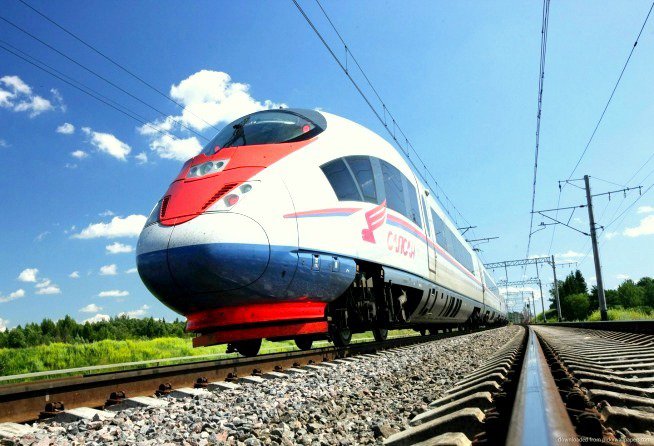 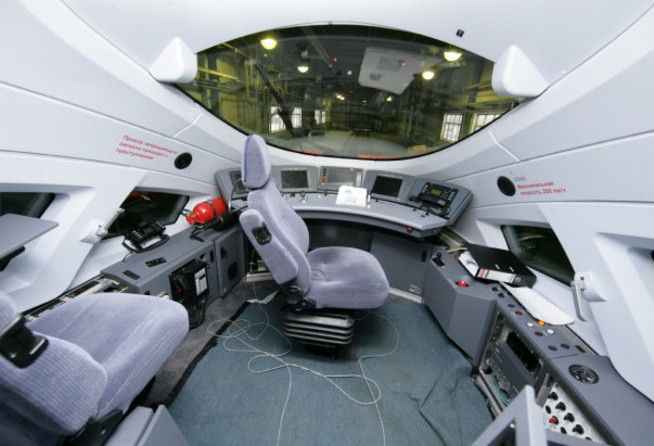 	El elegante halcón peregrino, en su famoso picado de caza, alcanza velocidades de 330 kilómetros por hora (205 millas por hora), lo que lo convierte en el animal más rápido en tierra y aire. En diciembre de 2009, los Ferrocarriles Rusos (RZhD) puso en servicio el "SAPSAN" (halcón peregrino en ruso). Aunque actualmente sólo alcanza una velocidad máxima de 250 kilómetros por hora (155 millas por hora), cuando las nuevas vías de alta velocidad sean construidas entre San Petersburgo y Moscú (635 km, duración - 3 horas 45 min.), los trenes eléctricos Siemens Velaro RUS EVS podrán duplicar la velocidad máxima del ave que les da nombre.		Las ventajas del tren rivalizan con el avión por su mayor comodidad. Aunque el tiempo de vuelo entre el Aeropuerto Púlkovo, a las afueras de San Petersburgo, y uno de los aeropuertos de Moscú (Sheremetyevo, Domodedovo, Vnukovo...) es de sólo una hora y el del ferrocarril, actualmente, de cuatro, con frecuencia los pasajeros pasan tres horas o más desplazándose desde el centro de la ciudad hasta el aeropuerto y viceversa. Con el SAPSAN, los pasajeros sólo tienen que ir por la mañana a la Estación de Moscú en San Petersburgo y para el mediodía habrán llegado a su destino: la Estación de Leningrado en Moscú. La ruta cuenta con 8-10 salidas al día.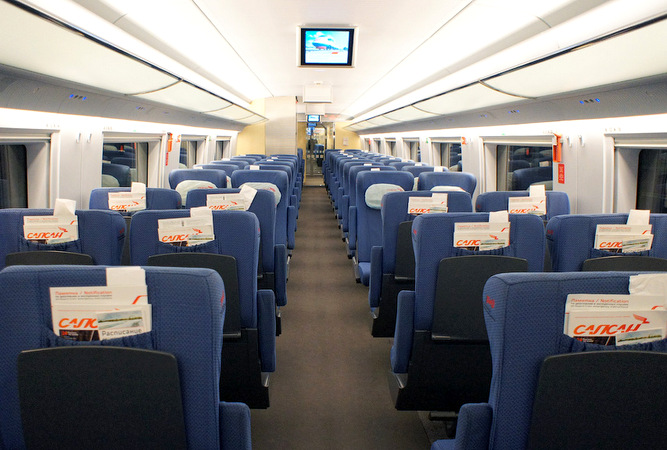 		Lejos queda el arduo trayecto Moscú-San Petersburgo que los viajeros tenían que soportar cuando la primera vía fue construida en 1851. El tren se demoraba hasta dos días, plagados de baches a lo largo de kilómetros de nieve y colinas. El viaje a bordo de este tren EMU es tan cómodo como lo sería en unas cercanías moderno en cualquier otra parte del mundo. (En el EMU o tren eléctrico de unidad múltiple, cada vagón cuenta con su propio sistema de propulsión. La potencia combinada permite al tren desplazarse a una velocidad extraordinaria, así como acelerar y frenar con mayor seguridad).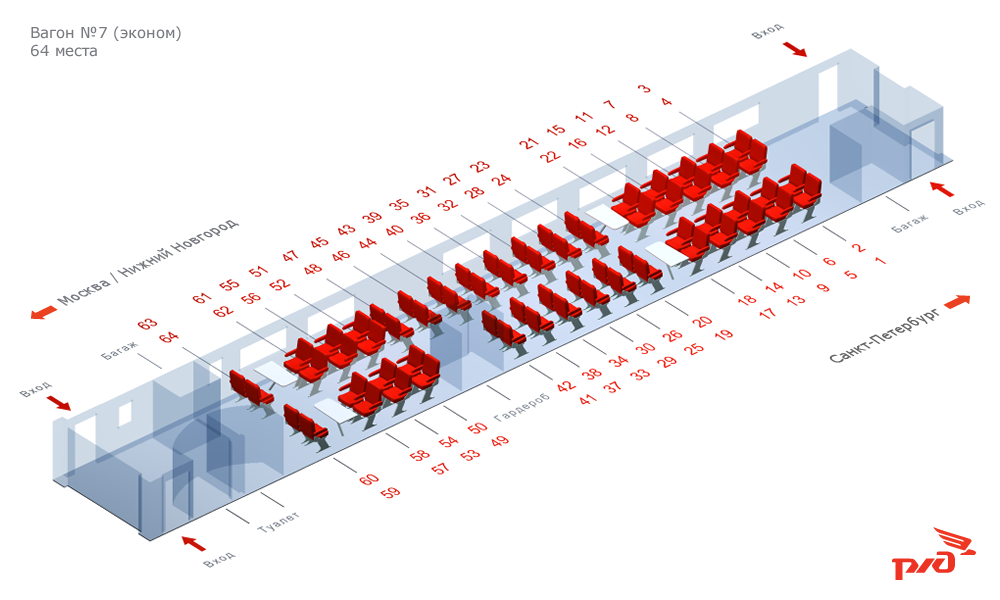 	Aparte de su velocidad, el SAPSAN cuenta con todos los requisitos de un tren de categoría gran confort. Mientras que los asientos cómodos en un avión están reservados para la primera clase y la clase business, los asientos en primera y segunda del SAPSAN tienen un nivel de confort idéntico a estos. Visita panorámica de la ciudad de Moscú.	Visita panorámica de la ciudad privada con guía de habla hispana, su centro histórico y sus principales monumentos. La Plaza Roja, Kremlin, el Museo de Historia, las Tiendas GUM y la Catedral de San Basilio, el Teatro de Ballet Bolshoy, la avenida Tverskaya. La Universidad Lomonósov, el convento de Novodévichi. Moscú es famosa por sus numerosos monumentos históricos y arquitectónicos. El corazón de la capital rusa es el antiguo Kremlin, que se ubica en la cima de una colina sobre el río Moskvá. Al lado están la Plaza Roja con la majestuosa Catedral del Manto de la Virgen. 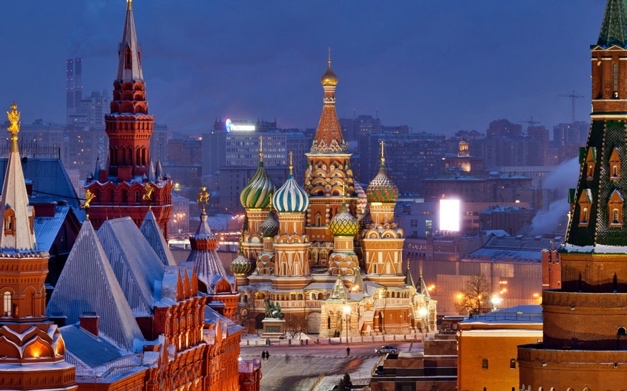 	La Plaza Roja de Moscú ha vivido gran parte de los momentos más importantes de la historia del país. La esencia de Rusia se encuentra concentrada en esta Plaza: San Basilio, la Torre del Salvador, el Kremlin, el Palacio de Congreso.	La primera mención escrita de esta plaza data del año 1434. En aquel entonces era la principal plaza comercial de la ciudad. "Krásniy" - en antiguo ruso quiere decir bello o rojo. La "Bella Plaza" o "Plaza Roja" hoy es el corazón de Moscú y de toda Rusia. Se extiende - 695 m de longitud y 130 m de ancho - a lo largo del muro este del Kremlin ocupando un área de casi 70 000 metros cuadrados.	La Catedral de San Basilio se ubica en la Plaza Roja, la principal plaza de Rusia, situada justo frente a la Torre de San Salvador del Kremlin, esta iglesia ortodoxa fascina por sus cúpulas que rodean al templo central, cada una con formas y colores distintos. Entre 1555 y1561, por orden del Zar ruso Iván el Terrible los arquitectos Barma y Póstnik construyeron la catedral de la Intercesión (Catedral de San Basilio) conmemorando la victoria obtenida sobre el Khanato de Kazán. Su historia es cuanto menos llamativa, pues precisamente, la forma de estas cúpulas se debe a los turbantes que usaban los tártaros que habían sido aniquilados en la batalla de Kazán por las tropas rusas. El templo consta de 9 capillas. La torre más alta está en el centro y mide 47,5 m; precisamente en ella se encuentra la capilla de la Intercesión. En 1588 fue levantado un anexo sobre la tumba del Beato Basilio: la décima capilla. Desde entonces la catedral tiene otro nombre: Catedral de San Basilio.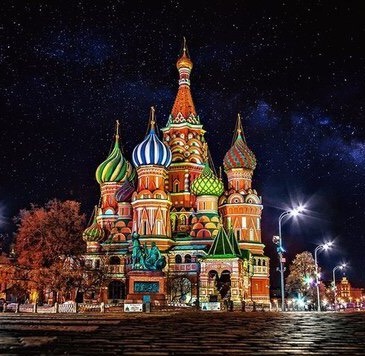 	La Catedral de San Basilio es, sin duda, el símbolo de Moscú, y prácticamente, de toda Rusia; su obra más bella; arte hecho color y formas; un racimo de sensaciones sorprendentes que invaden al viajero cuando frente a ella, observa sus cúpulas tan exóticas y orientales.	En el rincón noreste de la Plaza se ubican dos edificios interesantes, derribados en los años 30 y reconstruidos en 1993-1995. Se trata de la Puerta Voskresenskiye (de la Resurrección) con la capilla del icono de la Madre de Dios de Íver, y de la pequeña y bella Catedral de Kazán cuyo prototipo es fechado en el siglo XVI. 	Entre la Catedral de Kazán, y la de San Basilio, se ubica un enorme edificio de estilo pseudoruso: los almacenes GUM, inaugurados en 1893 y reabiertos en 1953 como centro comercial. El edificio consta de tres largos pasillos de la misma longitud que la plaza, y de tres pisos. Aquí se pueden encontrar las marcas de moda más sofisticadas de todo el Mundo.Por el norte la Plaza Roja está limitada por el majestuoso edificio del Museo Histórico construido en los años de 1874-1883 por el arquitecto Sherwood en el estilo que se asemeja a la arquitectura de las torres del Kremlin. En el lateral derecho, junto a uno de los muros del Kremlin, se encuentra el Mausoleo de Vladimir Lenin. Construido en 1930, este monumento arquitectónico de los tiempos soviéticos revestido con granito rojo, porfirio y labrador negro alberga el sarcófago de cristal con su cuerpo embalsamado.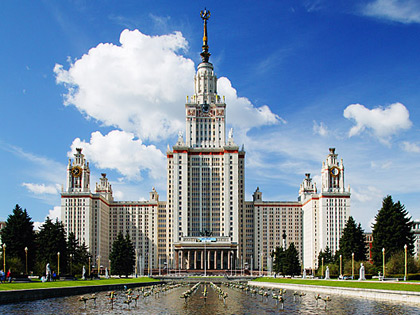 	En Moscú hay numerosos bonitos edificios modernos, entre estos están los "7 rascacielos de Stalin" en el estilo de "empire" así como el edificio del Ministerio de Relaciones Exteriores y el de la Universidad Estatal de “Lomonósov”, o el Estadio Central Olímpico en Luzhnikí, donde en 1980 tuvieron lugar los inolvidables Juegos Olímpicos de Verano. Moscú es la ciudad de numerosos teatros y salas de conciertos, entre ellos el Teatro Bolshoy de fama mundial y Sala de Conciertos de Chaikovski. Visita a la Ciudadela del Kremlin con sus principales Catedrales 	Es la parte más antigua de Moscú. Hace 800 años, en la ribera alta del río Moskvá, por la orden del príncipe Yuri Dolgoruki (del Brazo Largo) se edificó una fortaleza de madera. El Kremlin de entonces no era grande y ocupaba menos de la vigésima parte de su área actual. A lo largo de su historia Kremlin sufrió varias reconstrucciones: a principios del siglo XIV después de la devastadora invasión tártaro-mongola la fortaleza fue rodeada de la vigorosa muralla de roble; en 1367 el Príncipe Dmitriy levantó la primera muralla de piedra. En esta misma época se construyen iglesias y cámaras de piedra. Durante el gobierno del zar Iván III Moscú deviene centro de unificación de los principados rusos, la capital de un potente Estado. De 1485 a 1495 se construyeron nuevas murallas. 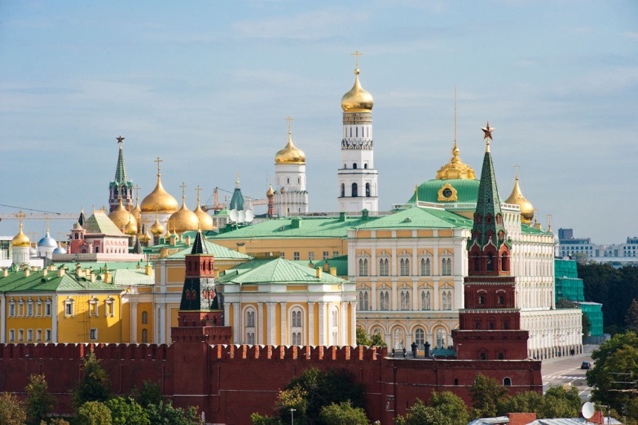 	En el recinto del Kremlin se ubican los únicos en su género monumentos de la arquitectura antigua rusa: la Catedral de la Asunción (siglo XV), la Catedral de la Anunciación (siglo XVI), la Catedral De San Miguel Arcángel (siglo XVI), el panteón de los zares rusos, así como los famosos Cañón Zar (siglo XVI), Campana-Zarina (siglo XVIII).Visita al Museo de Armería y Fondo de Diamantes en Kremlin	Uno de los museos del Kremlin que representan el mayor interés es la Armería, tesorería de los zares rusos, donde están presentadas colecciones rarísimas de artículos de oro y plata de los siglos XII-XIX, condecoraciones estatales antiguas rusas, carrozas y tronos de los zares, trajes de gala de los siglos XVI-XIX. 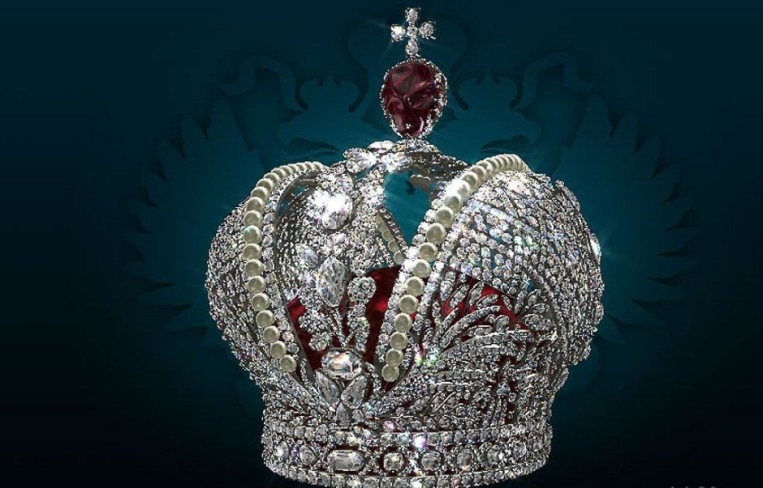 	Otro museo de sumo interés que se encuentra dentro del Kremlin es el Fondo de Diamantes, visita opcional (con pago adicional), Colección única en su género de pepitas de oro y platino, diamantes y brillantes de Siberia, excelentes muestras de la joyería de los siglos XVIII-XIX.	El Fondo de Diamantes es una colección estatal única de obras de orfebrería de alto valor histórico y material, así como de piedras en bruto y talladas, pepitas de oro y plata. Entre las mundialmente conocidas colecciones de obras de joyería este fondo ocupa uno de los principales lugares.		La exposición permanente "El fondo de diamantes" fue inaugurada en 1967 en el edificio de la Armería. La colección empezó a formarse a comienzos del siglo XVIII cuando el emperador Pedro el Grande publicó un ucase para conservar las regalías y objetos de la corte, con lo cual reconoció que las joyas más importantes pertenecen no solo a la familia real, sino a todo el Estado ruso. Los atributos de la dignidad real, regalías, órdenes y adornos laicos se conservarán en un depósito especial - la cámara de los Brillantes en el palacio de Invierno (Hermitage) hasta el año 1914.	Cuando comenzó la Primera Guerra Mundial, todos los tesoros fueron rápidamente evacuados al Kremlin moscovita, y guardados en los sótanos de las edificaciones gubernamentales durante 8 años. En el año 1922 el Comité del Arte confirmó el valor histórico y artístico de los objetos de la antigua cámara de Brillantes y decidió guardarla para las futuras generaciones. 	Actualmente, entre las joyas de la familia real se pueden observar las obras de los http://www.guia-moscu.com/kremlin/alexandr_b.jpgorfebres soviéticos, cuya belleza no sede a las obras maestras del pasado. Este tesoro se encuentra dividido en dos salas. En la primera se pueden admirar los diamantes de enormes dimensiones como el "Estrella de Yakutia" de 232 quilates, el diamante de Rusia más grande hasta la fecha.En la segunda sala se exhiben las llamadas "piedras históricas", entre las que se pueden mencionar:La Gran Corona Imperial que fue elaborada en 1762 para la coronación de la emperatriz Catalina II. Contiene 5000 brillantes, perlas, oro, plata y está rematada con una espinela de color rojo oscuro de 398,72 quilates; Otra piedra histórica forma parte de la pulsera de oro y es un brillante plano con la imagen en miniatura del Emperador Alejandro I. Entre los brillantes planos está el más http://www.guia-moscu.com/kremlin/sha_b.jpggrande del mundo con una superficie de 7 cm². La única piedra histórica sin marco es el diamante Shá - uno de los más antiguos de la India, sobre las facetas del cual hay inscripciones persas que cuentan de su historia.NOTA:* Referente de las visitas opcionales (con pago adicional) en Moscú: favor de solicitar la cotización correspondiente con anticipación (antes de salida de viaje) tomando en cuenta que la prestación de estos servicios está sujeto a disponibilidad y autorización del proveedor de Rusia. *PEGA EL LOGO DE TU AGENCIA AQUÍ[NOMBRE DE LA AGENCIA]DIRECCIÓN:TELÉFONO:EMAIL:Ruta con aéreo trasatlántico de LH:MÉXICO – SAN PETERSBURGO – MOSCÚ – MÉXICODuración del tour:08 DÍAS / 06 NOCHESÚnica salida a San Petersburgo desde México:MIÉRCOLES / JULIO 03, 2019Regreso a México de Moscú:MIÉRCOLES / JULIO 10, 2018Hoteles y categorías de hospedaje:Hoteles de categoría "TURISTA SUPERIOR" ***+:Hotel MIENINGER NIKOLSKY o similar en San Petersburgo.Hotel IBIS KIEVSKAYA o similar en Moscú.PRECIO DEL PAQUETE TURÍSTICO CON VUELO TRASATLÁNTICO DESDE:$ 2,200.00 USDHOSPEDAJE POR PERSONA EN BASE HAB. DOBLESUPLEMENTO DE HOSPEDAJE EN BASE HAB. SENCILLA - 270 .00 USD